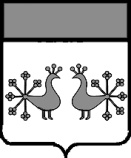 Ивановская областьВерхнеландеховский муниципальный район А Д М И Н И С Т Р А Ц И Я  ВЕРХНЕЛАНДЕХОВСКОГО МУНИЦИПАЛЬНОГО РАЙОНАП О С Т А Н О В Л Е Н И Еот    28. 04. 2021   №  133  – ппос.Верхний ЛандехО приостановлении работы отдельных объектов топливно-энергетического комплекса в Верхнеландеховском муниципальном районеВ соответствии с Указом Президента Российской Федерации от 23.04.2021 № 242 «Об установлении на территории Российской Федерации нерабочих дней в мае 2021 г.», с целью экономии топливных ресурсов:Рекомендовать теплоснабжающей организации ООО «Теплосети» приостановить работу отдельных объектов топливно-энергетического комплекса с 01.05.2021: - ТЭК Котельной № 2, находящейся по адресу: п.Верхний Ландех, ул.Октябрьская, д.37а;- ТЭК Котельной № 4, находящейся по адресу: п.Верхний Ландех, пер.Школьный, д.1а;- ТЭК Котельной № 1, находящейся по адресу: с.Мыт, ул.Торговая, д.9а;- ТЭК Котельной № 2, находящейся по адресу: с.Мыт, ул.Восточная, д.33а;- ТЭК Котельной № 3, находящейся по адресу: с.Мыт, ул.Восточная, д.42а;- ТЭК Котельной № 4, находящейся по адресу: с.Мыт, ул. Садовая, д.28а.Глава Верхнеландеховскогомуниципального района:                                                          Н.Н.Смирнова